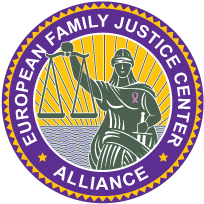 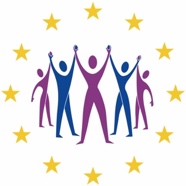 PRAKTISCHE TIPS VOOR MULTIDISCIPLINAIRE SAMENWERKING EN OPVANG BINNEN DE AANPAK VAN HUISELIJK GEWELD EN KINDERMISHANDELING TIJDENS COVID-19 MAATREGELENOm huiselijk geweld en kindermishandeling aan te pakken onder de Covid-19 maatregelen dienen de partners in de multidisciplinaire aanpak een aantal zaken snel en ad hoc te herwerken. Een belangrijke factor is het vervangen van de face-to-face-aanpak naar een digitale en telefonische aanpak.
Bovendien vallen er een aantal van de gebruikelijke bouwstenen in de aanpak tot nader order weg, waardoor andere mechanismen moeten worden uitgewerkt.De focus komt voor de komende periode ook te liggen op het installeren van directe veiligheid, waarbij de langetermijnperspectieven worden opgeschoven tot er weer meer hulpbronnen voor handen zijn na het opheffen van alle beperkende maatregelen tijdens de crisis. 
Multidisciplinaire samenwerking Multidisciplinaire samenwerking is een cruciale factor in het stoppen van huiselijk geweld en kindermishandeling en het installeren van veiligheid. De wijze waarop dit georganiseerd wordt vergt een andere en virtuele realiteit. Het casusoverleg, de netwerkgesprekken en het multidisciplinair samenzitten met de betrokken gezinsleden is niet aan de orde tijdens een lock-down en social distancing.Hoe zorg ik toch voor een zo optimaal mogelijk multidisciplinaire samenwerking tijdens de crisis? Enkele praktische tips:Zorg voor een vast coördinatiepunt met enkele vaste coördinatoren. Dit kan bijvoorbeeld het Family Justice Center en of een soortgelijk multidisciplinair centrum. Dit coördinatiepunt vormt de centrale spil in het contact met de overige relevante organisaties en professionals. Zorg voor dat deze organisaties en professionals akkoord gaan met deze coördinerende rol en betrek hierbij indien gewenst ook de verantwoordelijke overheid (lokaal, regionaal of landelijk). Communiceer deze coördinerende rol zo snel mogelijk in het netwerk. Organiseer op meermaalse vaste momenten doorheen de week een advies- en overleg-video conferentie (zoom, skype, teams, etc.), waarbij je met een aantal vaste professionals andere professionals de kans geeft in te loggen en advies te vragen. Deze vaste kern kan ook een overzicht houden van de mogelijke opvang en hulpverlening op dat moment en de brug vormen met vaste aanspreekpersonen bij politie en justitie voor dringende interventies bij (dreigende) escalatie.
Zorg ervoor dat professionals via website of mail makkelijk contact kunnen nemen en kunnen inschrijven om een advies en overleg te krijgen.Organiseer in de multidisciplinaire samenwerking telefonisch consult met partnerorganisaties, waarop professionals zich via website of mail kunnen inschrijven: consult met verslavingszorg, geestelijke gezondheidszorg, advocaat, deurwaarders, etc. OpvangZorg ervoor dat je als professional goed weet wat er beschikbaar is in je regio aan hulpverlening, opvangplaatsen en wat je van politie en justitie kan verwachten. Dit varieert wellicht van dag tot dag en daarom de beschikbare mogelijkheden maximaal bij.
Hoe zorg ik voor opvangmogelijkheden voor slachtoffers en hun kinderen? Enkele praktische tips:De multidisciplinaire samenwerkingsverbanden, zoals Family Justice Centers en gerelateerde modellen van aanpak, kunnen een overzicht opstellen van het aanbod inzake huiselijk geweld en kindermishandeling in de regio, inclusief de wijze van contact nemen. Ze kunnen deze beschikbaar maken en up-to-date houden via hun website en/of mailing naar de partnerorganisaties.Er zijn minder plaatsen voor opvang en hulp beschikbaar en deze moeten nog doordachter worden ingezet. Tegelijk vereisen crisissituaties in huiselijk geweld en kindermishandeling mogelijks een snellere actie gezien het wegvallen van andere mogelijkheden om te de-escaleren. Het is belangrijk het overzicht van de mogelijkheden te behouden.Spreek (regionaal) af hoe de professionals per dag zicht hebben op mogelijke residentiele opvangplaatsen. Dit kan bijvoorbeeld door een vaste contactpersoon per multidisciplinaire setting af te spreken die aan de informatie kan en deze beschikbaar maakt. Een online multidisciplinair overleg om snel te schakelen kan hier helpend zijn. Dit vermijdt b.v. dat iedereen telkens rond moet bellen.Creëer extra residentiele opvang: Bespreek met de lokale besturen de mogelijkheden om residentiele opvang te voorzien slachtoffers van huiselijk geweld en hun kinderen. Hierbij kan er gebruik gemaakt worden van gebouwen van de openbare besturen of lokale/regionale/landelijke organisaties/overheden die onder Covid-19 leegstaan, van hotels of bungalowparken in de regio, etc. Wees zo creatief mogelijk en kom met voorstellen richting de verantwoordelijke overheden. Informeer bij de andere regio’s of zij al acties hebben ondernomen en naar eventuele draaiboeken. Zorg voor een goede opvolging vanuit de multidisciplinaire samenwerking tussen de hulpverleningsinstanties, politie en justitie. Maak met politie afspraken over veiligheid van de slachtoffers en hun gezinsleden.Spreek met filantropische organisaties en serviceclubs af dat zij een sponsoring voorzien voor het steunen van extra residentiele opvang, b.v. in hotel, gedurende de Covid-19 maatregelen voor slachtoffers van huiselijk geweld en kindermishandeling en hun familieleden.Onder normale omstandigheden gelden er in de meeste opvanghuizen regels voor toegang. Dit kan bijvoorbeeld zijn omwille van psychiatrische problematiek of druggebruik. Het kan aan te bevelen zijn, gezien de beperkte mogelijkheden om mensen anders in veiligheid te brengen, om deze regels te versoepelen en maximaal op directe fysieke veiligheid in te zetten.Betrek de psychiatrische hulp, geestelijke gezondheidszorg en verslavingszorg via telefonisch contact of chat begeleiding voor mensen in de opvanghuizen.Een goed voorbeeld van het snel organiseren van een centraal coördinatiepunt:Het Family Justice Centrum (FJC) Antwerpen heeft de coördinerende rol bij de start van de COVID-19 maatregelen opgepakt. Het FJC Antwerpen fungeert als centraal en virtueel coördinatiepunt bij (dreigende) situaties van huiselijk geweld en kindermishandeling. Door de bestaande concrete samenwerking met de al met het FJC samenwerkende politionele, justitiële, bestuurlijke en hulpverleningsorganisaties kon dit snel en effectief georganiseerd worden. Hierdoor was het ook mogelijk om snel door te schakelen naar online crisisoverleg bij (dreigende) escalerende situaties van huiselijk geweld en kindermishandeling, alternatieve opvangmogelijkheden en concrete afspraken met de relevante partners afgestemd op de crisismaatregelen. 
Meer informatie: info@efjca.eu